1               							17 2 Corinthians 4:16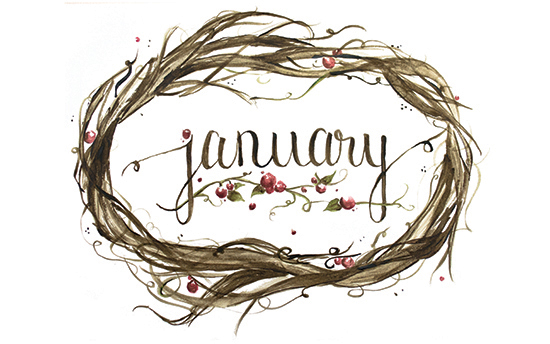 2               			 		   		18 2 Timothy 1:63               		19 Titus 3:54               							20 Ezekiel 37:1-145                 							21 Jeremiah 31:31-346                 	 						22 Lamentations 5:217                 				23 Joel 2:28-328                 							24 Ezra 10:1-49                   		25 Isaiah 65:17-1910                 						26 Acts 2:1-4	11 Isaiah 40:30-31						27 Luke 5:36-3912Ephesians 4:22-24						28 Matthew 9:16-1913Psalm 23:3							29 Nehemiah 10:28-2914Psalm 51:10-12						30 Joshua 24:115John 7:37-39						31 Mark 2:21-2216 Romans 12:2							Use the hashtag: #LWFPLAN